福州市应急管理局行政许可流程框图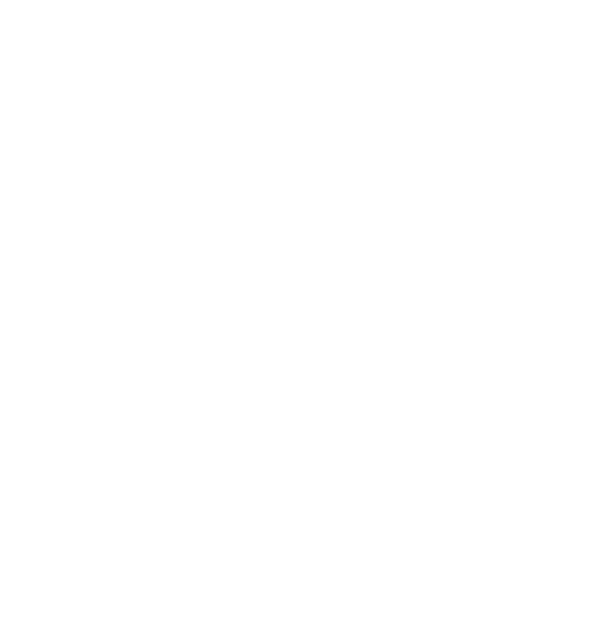 福州市应急管理局现场执法检查流程框图福州市应急管理局行政处罚流程框图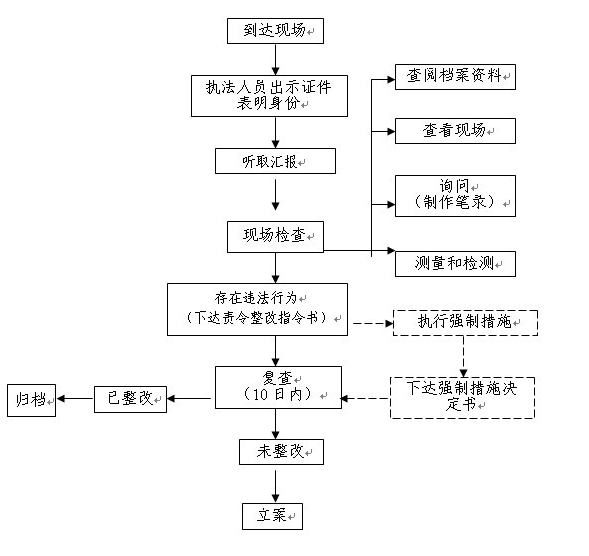 福州市应急管理局行政强制措施流程框图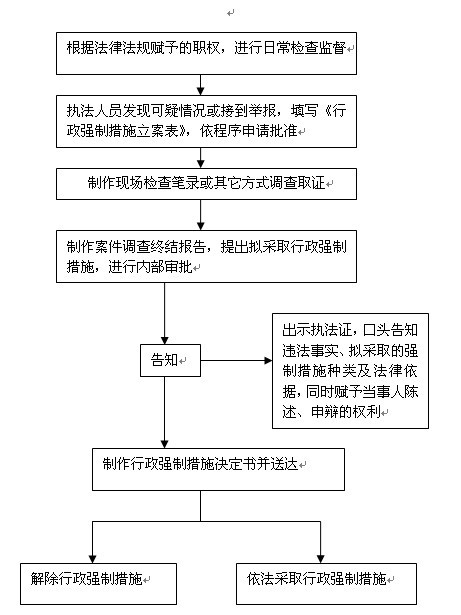 